第3回　西部数学サークル　ご報告　西部数学サークルでは、静岡大学から柗本新一朗先生をお招きし、市教研での発表内容の検討や授業研究会での指導案の検討を行っています。　第3回のサークルでは12名の先生方が参加し、活動を行いました。【活動の様子】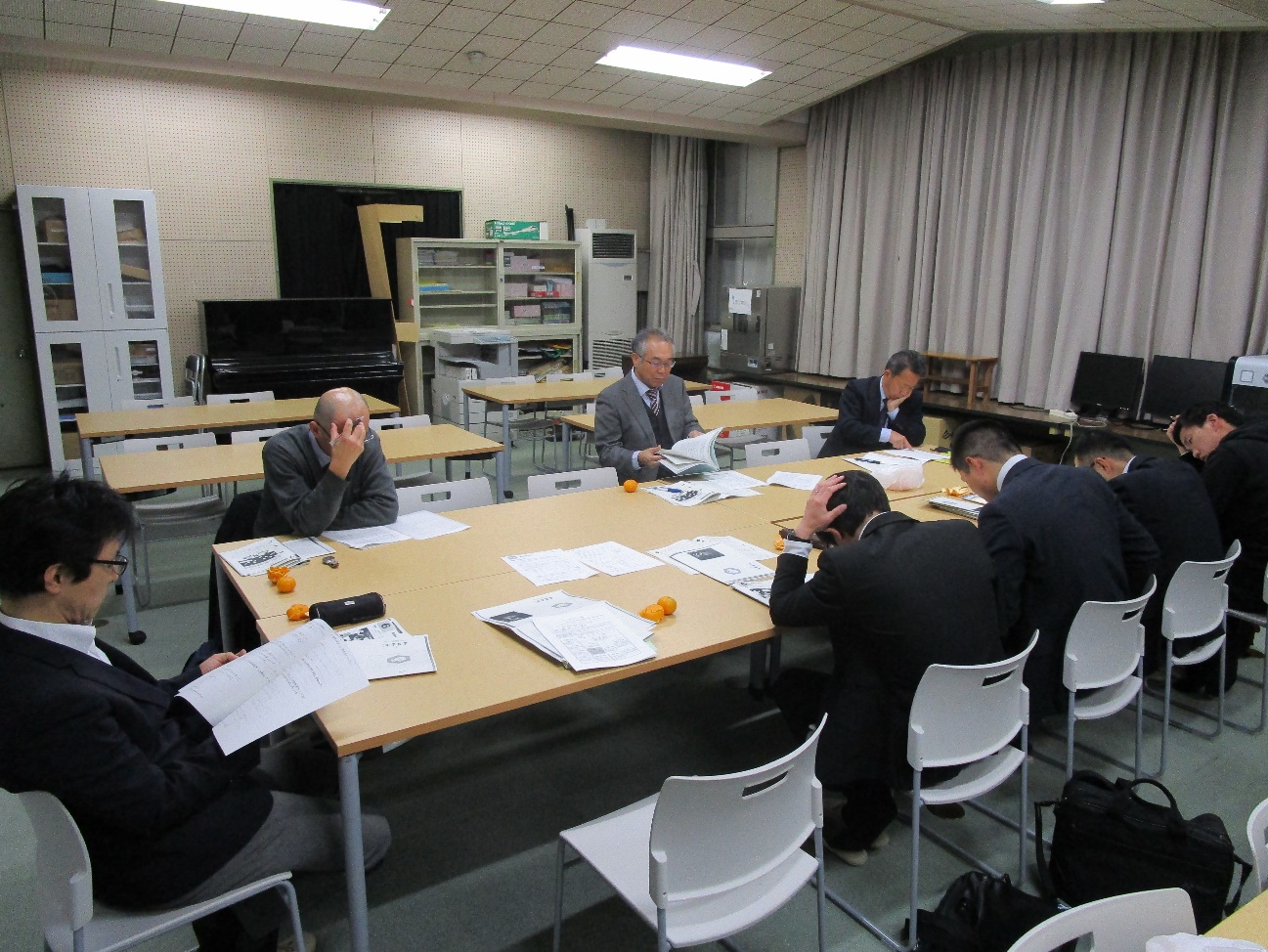 